Teacher feedback:  	
	
Instrument Number Instrument Number Instrument Number Term  Term  Student NameYear LevelHandout Date (Week Beginning)Handout Date (Week Beginning)13/03/2023ClassTeacher NameInterim Check (not draft) DateInterim Check (not draft) Date20/03/2022Unit Number/NameUnit 1 – What’s the MATTER?Due DateDue DateTask Title and GenreScientific Report on the Rate of DissolvingScientific Report on the Rate of DissolvingScientific Report on the Rate of DissolvingScientific Report on the Rate of DissolvingTarget AudienceTeacherTeacherTeacherTeacherSyllabus Assessment Technique Time/LengthAssessment ConditionsTeacher InputYes, scaffolded report and check (not draft) date provided.Yes, scaffolded report and check (not draft) date provided.Yes, scaffolded report and check (not draft) date provided.Yes, scaffolded report and check (not draft) date provided.Individual/Group WorkSeen/UnseenSeen/UnseenMaterials handed out prior to assessment?No Yes ConditionsSeen/UnseenMaterials handed out prior to assessment?No Yes Scientific Inquiry Skills/35Differentiation:  If assessment conditions have been adjusted details are provided belowAcknowledgement of assessment responsibilityI understand the consequences of plagiarism/cheating and confirm this is my own work.I understand the consequences of plagiarism/cheating and confirm this is my own work.Student Signature:  	Date:  ………………………………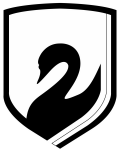 Maroochydore State High SchoolStandards Matrix for Year  	 ABCDEAQuestioning and predicting Predicts and justifies the expected results from the investigation using information and knowledge from their own investigations and secondary sources Predicts and justifies the expected results from the investigation using information and knowledge from their own investigations and secondary sourcesPredicts the expected results from the investigation using information and knowledge from their own investigations and secondary sources Guided identification and guided construction of questions and problems for investigationDirected prediction of the expected results Planning and conductingTakes into consideration all aspects of fair testing, available equipment and safe investigation when planning investigationsDefines controlled, dependent and independent variables Accurate collection of reliable dataTakes into consideration all aspects of fair testing, available equipment and safe investigation when planning investigationsDefines controlled, dependent and independent variables Accurate collection of reliable dataTakes into consideration some aspects of fair testing, and safe investigation when planning investigationsDefines and identifies controlled, dependent and independent variables Accurate collection of dataConsiders some aspects of fair testing, and safe investigation when planning investigationsIdentifiescontrolled, dependent and independent variables Accurate collection of dataidentification of safety considerationsProcessing and analysing data and informationConstructs an appropriate table and graph to represent relationships and trends in the collected dataDraws accurate conclusions based on primary evidence collected.Constructs an appropriate table and graph to represent relationships and trends in the collected dataDraws accurate conclusions based on primary evidence collected.Constructs a table and graph to represent relationships and trends in the collected dataDraw a conclusion based on primary evidence collected.partial construction of representations of data to partially reveal patterns and trends drawing of conclusionspartial construction of representations of data statements about dataEvaluatingComprehensively evaluates the quality of the data collected by identifying  sources of errorIdentifies 2 improvements that are clearly linked to  sources of errorEvaluates the quality of the data collected by identifying  sources of errorIdentifies improvements based on sources of errorEvaluates the  quality of the data collected by identifying a source of errorIdentifies an improvement based on a source of errorMakes a statement about the quality of the dataIdentifies an improvementMakes a statement about the quality of the data or Identifies an improvementCommunicatingConcisely and clearly communicates ideas, findings and evidence based solutions to problems using scientific language, and representations, using digital technologies as appropriate Concisely and clearly communicates ideas, findings and evidence based solutions to problems using scientific language, and representations, using digital technologies as appropriate Communicates ideas, findings and evidence based solutions to problems using scientific language, and representations, using digital technologies as appropriateuse of everyday language and representations to communicate science ideas, methods and findingsfragmented use of language and representations to communicate science ideas, methods and findingsResultsA+≥33  A≥30  A-≥28B+≥26  B≥24   B-≥22C+≥20   C≥18   C-≥16D+≥13  D≥11  D-≥ 9E+≥6   E≥3   E 1Investigating the effect of Temperature on the rate of dissolvingBACKGROUND:Aspro Clear is a very popular medication which works as a pain reliever. Aspro Clear tablets are dissolved in water and the resulting solution is consumed by the patient. The tablet cannot be swallowed directly by the patient – making the dissolving process very important to the effectiveness of the medication.There are two processes which occur when an Aspro Clear tablet is added to water. The first is a dissolving  process. This is a physical change, not a chemical change. The water plays a very important role in the dissolving process – the water particles are moving, and they collide with the Aspro Clear particles on the outside of the solid and dissolve them one by one, from the outside of the tablet to the inside of the tablet. That is one reason dissolving can take a significant amount of time.  The second process, which happens after the tablet dissolves, causes bubbles to appear. This process is a chemical reaction (a chemical change). The bubbles are carbon dioxide gas. The carbon dioxide gas is created by a reaction between citric acid and sodium bicarbonate – which are both in the tablet. As the tablet dissolves, the citric acid and sodium bicarbonate can mix in the water and are free to react. The reaction occurs almost immediately as the tablet dissolves, so it is a useful way of keeping track of how fast the tablet dissolves. When the tablet has finished dissolving the bubbles stop being created. This means the cessation of bubbling will be a useful indicator that the solvation (dissolving) process has stopped.The chemical reaction that occurs is:Sodium bicarbonate  +  Citric acid   →   Carbon Dioxide  + Sodium Citrate  + Water           Na2CO3      +        C6H8O7 →            CO2         +    NaC6H8O7     + H2OThere are other chemicals added to Aspro Clear tablets, such as sugar and flavourings. These are only added to make the Aspro Clear taste better.In this investigation the temperature of water will be altered and the rate at which the aspro clear tablet dissolves will be timed. The higher temperature should mean that the water molecules will have more energy and move faster. This means the water molecules will collide more oftern with the tablet, and collide with more energy. In theory, this should make the dissolving process faster.RESEARCH QUESTION: How does changing the temperature of the water affect the dissolving time of aspirin?HYPOTHESIS (Prediction and Reasoning)/2VARIABLES:/3MATERIALS:DIAGRAM 1/2METHODUsing a measuring cylinder, measure 100 ml of water at room temperatureUse scissors to cut asproclear wrapper carefully, avoiding breakagesRecord the temperature of the waterDrop the asproclear tablet into the water, starting the timer as the tablet enters the waterStop timer when the bubbles stopRecord the time Repeat for each temperature and record the resultsRISK ASSESSMENT:/3RESULTS: Table 1: _____________________________________________/4Figure 1:Time for Aspro-Clear tablets to dissolve at different temperatures/5Identifying the trend / relationship:  /1/1/1Identifying Error:/2/2Evaluating Error:/1/2Conclusion:/1/2/3